759 Falcon Squadron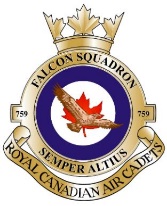 Medal ApplicationLord StrathconaLord Strathcona’s objectives in establishing his endowment were to:Encourage the improvement of the physical and intellectual capabilities of cadets; andFoster patriotism in cadets through the acquisition of a good knowledge of military matters.The Strathcona Trust Provincial Committee awards one medal and a Certificate of Merit to one deserving cadet in each corps or squadron annually.Selection CriteriaThe cadet selected for this aware must have a wide range of experience in the activities of the Canadian cadet Movement and have:Attended at least 75% of the squadron local training;Participated in squadron outings, weekend exercises, or cultural visits;Preferably have attended at least one national or regional cadet summer training course;Participated in squadron citizenship activities;Demonstrated a high degree of physical fitness;Attained a high standard of proficiency in qualifying to a training level not below Level 3; andBe regarded by peers and supervisors as exemplifying the model cadet.Rules for SelectionIn order to ensure a fair selection process, cadets are required to submit the enclosed application for so that squadron staff are aware of all items applicable to the cadet’s eligibility.Application requirementsApplications must be completed in full. Incomplete applications will not be considered.Applicants must submit a narrative of no more than 600 words which supports why they feel they are eligible and how they meet the selection criteria above. Narrative should follow the following criteria: Uses a font of 12pt Times New Roman Is free of grammar and spelling errors Document is free of stains and wrinklesApplication form and narrative must be submitted no later than 6:00pm, Wednesday March 22th , 2023 via email at 759air@cadets.gc.ca Following the application deadline, squadron staff and squadron CO will review all submissions and forward the recommendation to the Lord Strathcona Trust Committee for consideration and approval.759 Falcon SquadronMedal ApplicationLord Strathcona What do you do that qualifies you for a high level of physical fitness?NotesFor this application to be considered complete, a narrative (as outlines in the application procedures) must be included.Application must be received by the Training Officer, Captain Law, no later than 6:00pm Wednesday March 24th .FOR OFFICE USE ONLYRankLast NameFirst NameLevelReceived By:Received On:% Mandatory (Attendance)% Optional (Attendance)